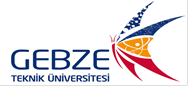 KİMYASAL MADDE LİSTESİ &ENVANTERİKİMYASAL MADDE LİSTESİ &ENVANTERİKİMYASAL MADDE LİSTESİ &ENVANTERİKİMYASAL MADDE LİSTESİ &ENVANTERİNOKİMYASAL ADICAS NOKULLANILDIĞI BÖLÜM- LAB. NOKİMYASAL TEDARİK EDİLEN FİRMAKİMYASAL CİNSİKİMYASAL TEHLİKE SINIFI/TANIMIİŞLETMEDE BULUNAN MAX. STOĞUYILLIK ORTALAMA KULLANIM MİKTARI